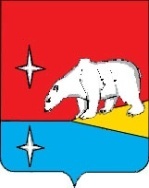 РОССИЙСКАЯ ФЕДЕРАЦИЯЧУКОТСКИЙ АВТОНОМНЫЙ ОКРУГСОВЕТ ДЕПУТАТОВИУЛЬТИНСКОГО МУНИЦИПАЛЬНОГО РАЙОНАР Е Ш Е Н И Е          от 24 декабря 2015 г.  		       №  197				п. ЭгвекинотОб утверждении Порядка возмещения расходов, связанных с содержанием незаселенных и пустующих помещений муниципальной собственностиВ соответствии со статьей 9 Бюджетного кодекса Российской Федерации, статьей 153 Жилищного кодекса Российской Федерации, руководствуясь частью 2 статьи 2 Закона Чукотского автономного округа от 23 сентября 2015 года № 67-ОЗ «Об объединении поселений, входящих в состав Иультинского муниципального района, и организации местного самоуправления на объединенной территории», Совет депутатов Иультинского муниципального районаРЕШИЛ:1. Утвердить прилагаемый Порядок возмещения расходов, связанных с содержанием незаселенных и пустующих помещений муниципальной собственности.2. Признать утратившим силу решение Совета депутатов Иультинского муниципального района от 22 апреля 2009 года № 95 «Об утверждении Порядка возмещения расходов, связанных с содержанием незаселенных и пустующих помещений муниципальной собственности».3. Настоящее  решение обнародовать в местах, определенных Уставом Иультинского муниципального района, и разместить на официальном сайте Иультинского муниципального района в информационно-телекоммуникационной сети «Интернет».4. Настоящее решение вступает в силу с 1 января 2016 года.5. Контроль за исполнением настоящего решения возложить на Председателя Совета депутатов Нагорного В.А.Приложение № 1к  решению Совета депутатов Иультинского муниципального районаот 24 декабря 2015года  №197  Порядок	возмещения расходов, связанных с содержанием незаселенных и пустующих помещений муниципальной собственности	1. Настоящий Порядок определяет условия и порядок возмещения из бюджета городского округа Эгвекинот управляющим организациям, товариществам собственников жилья, ресурсоснабжающим предприятиям (далее - организации) расходов, связанных с содержанием незаселенных и пустующих помещений муниципальной собственности.К незаселенным и пустующим помещениям муниципальной собственности относятся помещения, которые по различным причинам не переданы во владение и (или) пользование гражданам или юридическим лицам (индивидуальным предпринимателям) (далее - незаселенные и пустующие помещения). Учет незаселенных и пустующих помещений ведется Управлением промышленной и сельскохозяйственной политики Администрации городского округа Эгвекинот.Расходы, связанные с содержанием незаселенных помещений, включают в себя плату за услуги и работы по содержанию  общего  имущества в многоквартирном доме и плату за отопление.Возмещение расходов, связанных с содержанием незаселенных и пустующих помещений, осуществляется за счет средств бюджета городского округа Эгвекинот.Для оплаты расходов, связанных с содержанием незаселенных и пустующих помещений, организации ежемесячно представляют в Администрацию городского округа Эгвекинот не позднее 10 числа месяца, следующего за отчетным следующие документы:	- реестр незаселенных и пустующих помещений городского округа Эгвекинот (далее - реестр), по форме согласно приложению № 1 к настоящему Порядку;	- расчет стоимости расходов, связанных с содержанием незаселенных помещений и оплатой коммунальных услуг (далее - расчет), по форме согласно приложению № 2 к настоящему Порядку;	- счета-фактуры о причитающихся средствах на возмещение расходов за содержание незаселенных и пустующих помещений.4. Стоимость расходов на содержание незаселенных помещений рассчитывается исходя из размера платы за содержание и ремонт жилого помещения, установленного решением Совета депутатов муниципального образования.Стоимость расходов, подлежащих оплате за счет средств бюджета городского округа Эгвекинот, на отопление незаселенных помещений рассчитывается согласно приложению № 3 к настоящему Порядку.	5. Администрация городского округа Эгвекинот в течение 5 рабочих дней со дня получения от организации документов осуществляет их проверку.При наличии замечаний Администрация городского округа Эгвекинот возвращает полученные документы организации с указанием причины возврата.Организация в срок, установленный Администрацией городского округа Эгвекинот, устраняет допущенные нарушения и представляет документы в Администрацию городского округа Эгвекинот.6. При отсутствии замечаний Администрация городского округа Эгвекинот ежемесячно в срок до 15 числа представляет в Управление финансов, экономики и имущественных отношений городского округа Эгвекинот (далее - Управление ФЭИ) следующие документы:- заявку на финансирование расходов, связанных с возмещением содержания незаселенных и пустующих помещений;- копии реестра и расчет, направленные организациями для оплаты расходов, связанных с содержанием незаселенных и пустующих помещений;	- счета-фактуры о причитающихся средствах на возмещение расходов за содержание незаселенных и пустующих помещений.7. Управление ФЭИ осуществляет финансирование расходов, связанных с содержанием незаселенных и пустующих помещений в пределах средств, предусмотренных на эти цели в бюджете городского округа Эгвекинот на текущий год.8. Администрация городского округа Эгвекинот перечисляет организациям средства на возмещение расходов согласно выставленным счетам-фактурам в пределах ассигнований, предусмотренных на указанные цели в бюджете городского округа Эгвекинот.9. Контроль за расходованием средств на содержание незаселенных и пустующих помещений возлагается на Управление промышленной и сельскохозяйственной политики Администрации городского округа Эгвекинот. Приложение № 1к Порядку возмещения из бюджета городскогоокруга Эгвекинот расходов, связанных ссодержанием незаселенных и пустующих помещений муниципальной собственностиРЕЕСТРнезаселенных и пустующих помещений городского округа Эгвекинотза _____________________20____годаПриложение №3к Порядку возмещения из бюджета городскогоокруга Эгвекинот расходов, связанных ссодержанием незаселенных и пустующих помещений муниципальной собственностиРасчетрасходов, подлежащих оплате за счет средств бюджета городского округа Эгвекинот,на отопление незаселенных жилых помещений муниципального жилищного фонда1)	При отсутствии в жилом доме коллективных (общедомовых) приборов учета размер платы за отопление (руб.) в i-том (незаселенном) жилом помещении определяется по формуле:где:Si — площадь незаселенного жилого помещения (кв. м);N — норматив потребления по отоплению (Гкал/кв.м) (решение Совета депутатов Иультинского муниципального района № 69, от 09.04.2014 г.);Т — тариф на тепловую энергию с учетом НДС, установленный Комитетом государственного регулирования цен и тарифов Чукотского автономного округа (руб./Гкал).2)	При оборудовании многоквартирного дома коллективными (общедомовыми) приборами учетаразмер платы за отопление (руб.) в i-том (незаселенном) жилом помещении определяется по формуле:где:Si — площадь незаселенного жилого помещения (кв. м);Т — тариф на тепловую энергию с учетом НДС, установленный Комитетом государственного регулирования цен и тарифов Чукотского автономного округа (руб./Гкал);— среднемесячный объем потребления тепловой энергии на отопление на 1 кв.м, исходя из показаний общедомового прибора учета (Гкал),определяется по формуле: где: Vд — объем потребления тепловой энергии за месяц в целом по дому по показанию прибора учета (Гкал);Vгвс.сч — объем потребления тепловой энергии на ГВС в квартирах с индивидуальными приборами учета расхода горячей воды (Гкал)Vгвс.норм. — объем потребления тепловой энергии на ГВС в квартирах без приборов учета расхода горячей воды (Гкал)Vпр.потр.— объем потребления тепловой энергии на отопление и ГВС по прочим потребителям (Гкал);Sд — общая площадь дома (кв. м).ГлаваИультинского муниципального районаПредседатель Совета депутатовИультинского муниципального районаА.Г. МаксимовВ.А. Нагорный№ п/пАдресОбщая площадь незаселённого и пустующего помещения, м2Дата освобождения помещенияДата заселения, передачи в аренду помещенияКоличество расчётных дней№ п/пАдресОбщая площадь незаселённого и пустующего помещения, м2Дата освобождения помещенияДата заселения, передачи в аренду помещенияКоличество расчётных дней12345612….ИтогоПриложение №2Приложение №2Приложение №2Приложение №2Приложение №2Приложение №2Приложение №2Приложение №2Приложение №2Приложение №2к Порядку возмещения  из бюджета городского округа Эгвекинот расходов, связанных с содержанием незаселенных и пустующих помещений муниципальной собственностик Порядку возмещения  из бюджета городского округа Эгвекинот расходов, связанных с содержанием незаселенных и пустующих помещений муниципальной собственностик Порядку возмещения  из бюджета городского округа Эгвекинот расходов, связанных с содержанием незаселенных и пустующих помещений муниципальной собственностиРасчетРасчетРасчетРасчетРасчетРасчетРасчетРасчетРасчетРасчетстоимости расходов, связанных с содержанием незаселенных помещенийстоимости расходов, связанных с содержанием незаселенных помещенийстоимости расходов, связанных с содержанием незаселенных помещенийстоимости расходов, связанных с содержанием незаселенных помещенийстоимости расходов, связанных с содержанием незаселенных помещенийстоимости расходов, связанных с содержанием незаселенных помещенийстоимости расходов, связанных с содержанием незаселенных помещенийстоимости расходов, связанных с содержанием незаселенных помещенийстоимости расходов, связанных с содержанием незаселенных помещенийстоимости расходов, связанных с содержанием незаселенных помещений"_____"________________ 20____ года"_____"________________ 20____ года"_____"________________ 20____ года"_____"________________ 20____ года"_____"________________ 20____ года"_____"________________ 20____ года"_____"________________ 20____ года"_____"________________ 20____ года"_____"________________ 20____ года"_____"________________ 20____ года(организация)(организация)(организация)(организация)(организация)(организация)(организация)(организация)(организация)(организация)№ п/пНаселенный пунктОбщая площадь незаселённого помещения, м2.Размер платы за содержание и ремонт жилого помещения, руб./м2.Среднемесячный объём потребления тепловой энергии на отопление, исходя из показаний общедомового прибора учёта тепловой энергии, Гкал./м2Норматив потребления на отопление, Гкал./м2Тариф на тепловую энергию, руб./Гкал.Расходы подлежащие оплате за счёт средств  бюджета городского округа Эгвекинот, руб.Расходы подлежащие оплате за счёт средств  бюджета городского округа Эгвекинот, руб.Расходы подлежащие оплате за счёт средств  бюджета городского округа Эгвекинот, руб.№ п/пНаселенный пунктОбщая площадь незаселённого помещения, м2.Размер платы за содержание и ремонт жилого помещения, руб./м2.Среднемесячный объём потребления тепловой энергии на отопление, исходя из показаний общедомового прибора учёта тепловой энергии, Гкал./м2Норматив потребления на отопление, Гкал./м2Тариф на тепловую энергию, руб./Гкал.Содержание и ремонт жилого помещенияОтоплениеВсего12345678=гр3*гр49=при отсутствии общедомового прибора учёта гр.3*гр.6*гр.710=гр.8+гр.912ИтогоИтогоРуководитель организацииРуководитель организацииРуководитель организации(подпись)(подпись)(расшифровка подписи)(расшифровка подписи)Главный бухгалтер Главный бухгалтер (подпись)(подпись) (расшифровка подписи) (расшифровка подписи)М.П.ИсполнительИсполнитель(подпись)(подпись)(расшифровка подписи)(расшифровка подписи)тел. __________________дата: "_______"  _________________ 20____ г.тел. __________________дата: "_______"  _________________ 20____ г.тел. __________________дата: "_______"  _________________ 20____ г.тел. __________________дата: "_______"  _________________ 20____ г.тел. __________________дата: "_______"  _________________ 20____ г.тел. __________________дата: "_______"  _________________ 20____ г.тел. __________________дата: "_______"  _________________ 20____ г.тел. __________________дата: "_______"  _________________ 20____ г.тел. __________________дата: "_______"  _________________ 20____ г.тел. __________________дата: "_______"  _________________ 20____ г.Согласовано:Согласовано:Начальник УправленияНачальник УправленияНачальник Управления(подпись)(подпись)(расшифровка подписи)(расшифровка подписи)М.П.ИсполнительИсполнитель(подпись)(подпись)(расшифровка подписи)(расшифровка подписи)тел. __________________дата: "_______"  _________________ 20____ г.тел. __________________дата: "_______"  _________________ 20____ г.тел. __________________дата: "_______"  _________________ 20____ г.тел. __________________дата: "_______"  _________________ 20____ г.тел. __________________дата: "_______"  _________________ 20____ г.тел. __________________дата: "_______"  _________________ 20____ г.тел. __________________дата: "_______"  _________________ 20____ г.тел. __________________дата: "_______"  _________________ 20____ г.тел. __________________дата: "_______"  _________________ 20____ г.